「学問・職業研究」レポート　　　　　　　　　　　　　　　　　　　　　　　H　　番　名前　　　　　　　　　　　　　インタビューした職業人　　　　　　　　　　　　　　さん　　　　　　　　　　　　　　× 　　 　学 ×  　　　学　　　　　　　　　　　　　　　　　　　　　　　８月27日（火）後期補習最終日までに情報実習室で　　　　　　　　　　　　　　　　　　　　　　　入力し、プリントアウトして、データとともに提出。「学問・職業研究」レポート　　　　　　　　　　　　　　　　　　　　　　　H　　番　名前　　　　　　　　　　　　　インタビューした職業人　　　　　　　　　　　　　　さん　　　　　　　　　　　　　　× 　　 　学 ×  　　　学「学問・職業研究」レポート　　　　　　　　　　　　　　　　　　　　　　　H　　番　名前　　　　　　　　　　　　　インタビューした職業人　　　　　　　　　　　さん　　　　　　　　　　　　　　×  物理  学 ×  栄養　学　　　　　　　　　　　　　　　　　　　　　学校で健康意識を育てる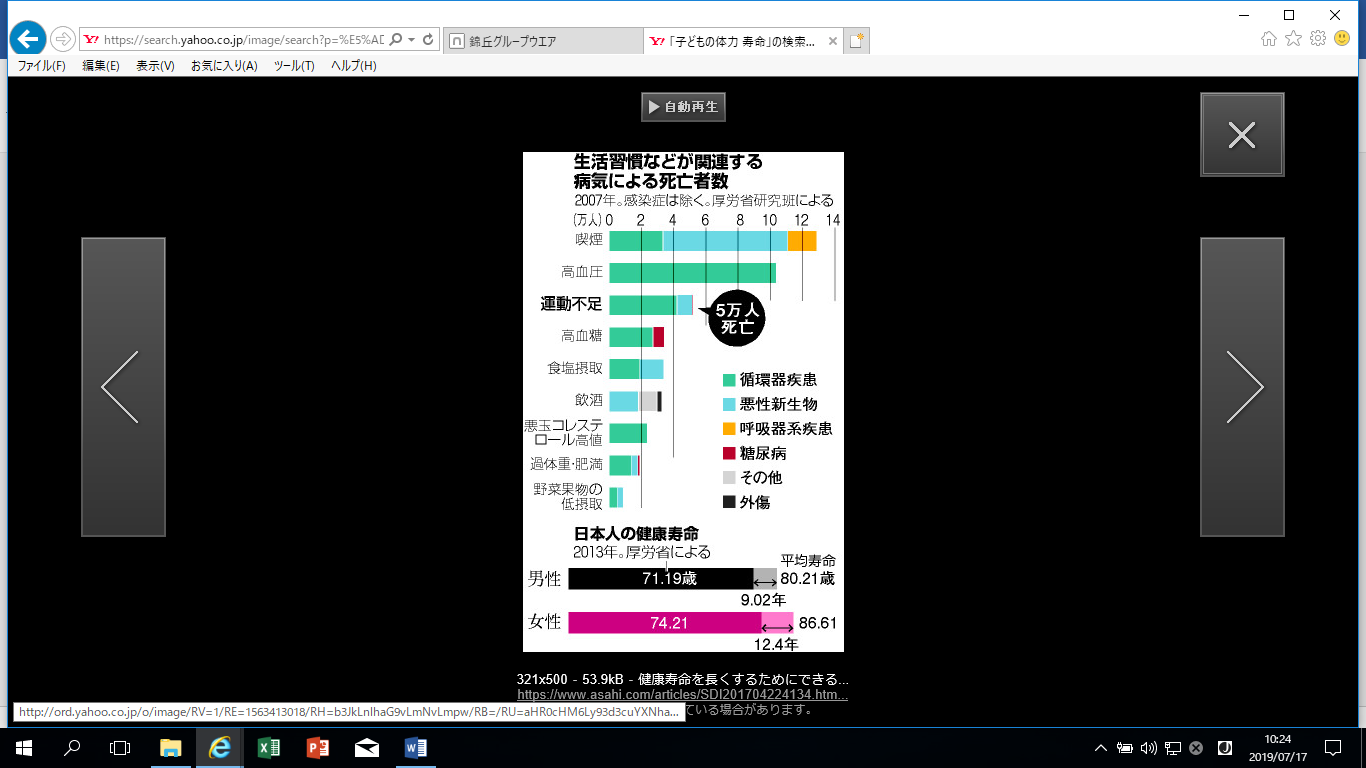 　　　　　　　　　　　　　　　　　　　　　今、体育教師には競技技術の向上だけでなく、スポーツの楽しさを伝えることが求められている。子どものうちに体を動かす楽しさを知り、大人になっても運動を楽しむ。そうして国民が日常生活の中で運動をするようになれば、運動不足によって生じる病気を防ぐことができる。運動不足が原因で死亡する人は、年間５万人になる。少子高齢化が進む日本では、年々医療費が増大しており、国の財政を圧迫している。体育教師が子どもたちの健康意識を育み、運動を楽しむ人間が増えれば、日本の医療費を減らすことができる。体育教師は教育の現場から未来の医療費を変えることができるのだ。